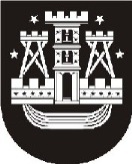 KLAIPĖDOS MIESTO SAVIVALDYBĖS MERASPOTVARKISDĖL klaipėdos miesto savivaldybės tarybos posėdžio sušaukimo  Nr.  KlaipėdaVadovaudamasis Lietuvos Respublikos vietos savivaldos įstatymo (Žin., 1994, Nr. 55-1049; 2008, Nr. 113-4290) 13 straipsnio 4 punktu, šaukiu . gruodžio 20–21 d. 9.00 val. savivaldybės posėdžių salėje Klaipėdos miesto savivaldybės tarybos 24-ąjį posėdį.Darbotvarkė: 1. Dėl Klaipėdos miesto 2013–2020 m. strateginio plėtros plano koncepcijos patvirtinimo. Pranešėja I. Butenienė.2. Dėl Klaipėdos miesto savivaldybės tarybos 2012 m. vasario 28 d. sprendimo Nr. T2-36 „Dėl Klaipėdos miesto savivaldybės 2012 metų biudžeto patvirtinimo“ pakeitimo. Pranešėja R. Kambaraitė.3. Dėl Klaipėdos miesto savivaldybės tarybos 2012 m. lapkričio 29 d. sprendimo Nr. T2-271 „Dėl Klaipėdos miesto savivaldybės tarybos 2009 m. lapkričio 26 d. sprendimo Nr. T2-387 „Dėl Klaipėdos miesto savivaldybės administracijos struktūros ir nuostatų patvirtinimo“ pakeitimo“ pakeitimo. Pranešėja J. Simonavičiūtė.4. Dėl Klaipėdos miesto savivaldybės tarybos 2001 m. rugsėjo 20 d. sprendimo Nr. 223 „Dėl Savivaldybės tarybos veiklos reglamento patvirtinimo“ pakeitimo. Pranešėjas A. Šulcas.5. Dėl Klaipėdos miesto savivaldybės tarybos 2011 m. gegužės 26 d. sprendimo Nr. T2-140 „Dėl Klaipėdos miesto savivaldybės teritorijoje gyvenančių ir nesimokančių mokyklinio amžiaus vaikų apskaitos tvarkos aprašo patvirtinimo“ pripažinimo netekusiu galios. Pranešėja L. Prižgintienė.6. Dėl Klaipėdos Jeronimo Kačinsko muzikos mokyklos nuostatų patvirtinimo. Pranešėja L. Prižgintienė.7. Dėl Klaipėdos neformaliojo švietimo mokyklų išorinio vertinimo tvarkos aprašo patvirtinimo. Pranešėja L. Prižgintienė.8. Dėl Klaipėdos miesto savivaldybės tarybos 2008 m. gruodžio 24 d. sprendimo Nr. T2-438 „Dėl pritarimo dalyvauti projekte „Buvusio tabako fabriko Klaipėdoje pritaikymas kūrybinių industrijų veiklai. II etapas“ pakeitimo. Pranešėja E. Jurkevičienė.9. Dėl pritarimo projekto „Klaipėdos miesto baseinas (50 m) su sveikatingumo centru“ įgyvendinimo sutarčiai. Pranešėja E. Jurkevičienė.10. Dėl Klaipėdos miesto savivaldybės tarybos 2012 m. liepos 26 d. sprendimo Nr. T2-196 „Dėl vietinės rinkliavos už naudojimąsi savivaldybės tarybos nustatytomis vietomis automobiliams statyti tvarkos“ pakeitimo. Pranešėjas R. Taraškevičius.11. Dėl vietinės rinkliavos už naudojimąsi savivaldybės tarybos nustatytomis vietomis automobiliams statyti tvarkos. Pranešėja L. Petraitienė. 12. Dėl  Klaipėdos miesto savivaldybės tarybos 2012 m. liepos 26 d. sprendimo Nr. T2-196 „Dėl vietinės rinkliavos už naudojimąsi savivaldybės tarybos nustatytomis vietomis automobiliams statyti tvarkos“ pakeitimo. Pranešėja Z. Žižytė.13. Dėl Klaipėdos miesto savivaldybės tarybos 2011 m. spalio 27 d. sprendimo Nr. T2-331 „Dėl Prekybos ir paslaugų teikimo Klaipėdos miesto viešosiose vietose vietinės rinkliavos nuostatų ir Prekybos ir paslaugų teikimo Klaipėdos miesto viešosiose vietose tvarkos aprašo patvirtinimo“ pakeitimo. Pranešėja Z. Žižytė.14. Dėl Klaipėdos miesto gyventojų telkimo visuomenei naudingai veiklai atlikti tvarkos aprašo patvirtinimo. Pranešėja A. Liesytė.15. Dėl Klaipėdos miesto savivaldybės tarybos 2011 m. sausio 27 d. sprendimo Nr. T2-20 „Dėl Nemokamo mokinių maitinimo rūšių ir socialinės paramos mokiniams teikimo tvarkos aprašo patvirtinimo“ pakeitimo. Pranešėja A. Liesytė.16. Dėl butų išbraukimo iš tarnybinių gyvenamųjų patalpų sąrašo. Pranešėja D. Netikšienė.17. Dėl Klaipėdos miesto savivaldybės tarybos 2004 m. gegužės 27 d. sprendimo Nr. I-210 „Dėl Savivaldybės tarnybinių gyvenamųjų patalpų statuso panaikinimo tvarkos patvirtinimo“ 1 punkto pripažinimo netekusiu galios. Pranešėja D. Netikšienė. 18. Dėl Klaipėdos miesto savivaldybės tarybos 2007 m. sausio 25 d. sprendimo Nr. T2-14 „Dėl darbuotojų, kuriems gali būti suteiktos tarnybinės gyvenamosios patalpos, pareigų sąrašo patvirtinimo“ 1 punkto pripažinimo netekusiu galios. Pranešėja D. Netikšienė. 19. Dėl atleidimo nuo savivaldybės gyvenamųjų patalpų nuomos mokesčio. Pranešėja D. Netikšienė.20. Dėl savivaldybės gyvenamųjų patalpų nuomos sutarčių pakeitimo ir sudarymo. Pranešėja D. Netikšienė.21. Dėl triukšmo prevencijos zonų žemėlapių patvirtinimo. Pranešėja D. Berankienė.22. Dėl Lietuvos sporto draugijos „Žalgiris“ atleidimo nuo žemės nuomos mokesčio mokėjimo. Pranešėja J. Uptienė.23. Dėl Klaipėdos miesto savivaldybės tarybos 2010 m. gruodžio 23 d. sprendimo Nr. T2-361 „Dėl Mokinių vežiojimo organizavimo ir važiavimo išlaidų kompensavimo tvarkos aprašo patvirtinimo“ pakeitimo. Pranešėjas R. Mockus.24. Dėl keleivių vežimo kainų patvirtinimo. Pranešėjas L. Dūda.25. Dėl turto Pilies g. 2A, Klaipėdoje, perdavimo valdyti, naudoti ir disponuoti patikėjimo teise. Pranešėja G. Paulikienė.26. Dėl UAB „Senasis turgus“ stebėtojų tarybos išrinkimo. Pranešėja G. Paulikienė.27. Dėl leidimo privatizuoti (pirkti) gyvenamąsias patalpas ir pagalbinio ūkio paskirties pastato dalį. Pranešėja G. Paulikienė.Virginija Palaimienė, tel. 39 60 692012-12-13Savivaldybės meras